   __________2017 №______  на №________от ________ВЫПИСКА ИЗ УСТАВАМуниципального бюджетного учреждения дополнительного образования Дома детского творчества г. Белая Калитва, зарегистрированного в Межрайонной ИФНС России № 22 по Ростовской области 28.04.2015 года«п. 4.15.  ДДТ осуществляет образовательный процесс в соответствии с Образовательной программой ДДТ по направленностям: - художественная;- естественнонаучная;- физкультурно-спортивная;- социально-педагогическая;- туристско-краеведческая»С уважением,Директор МБУ ДО ДДТ 				Т.А. КравченкоТел. 8(86383)2-55-50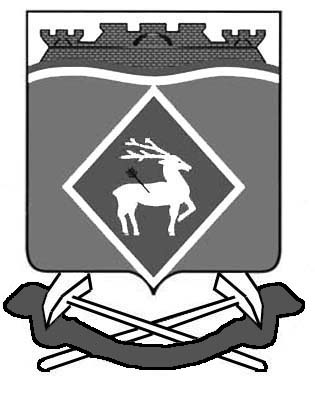  МУНИЦИПАЛЬНОЕ  БЮДЖЕТНОЕ УЧРЕЖДЕНИЕ ДОПОЛНИТЕЛЬНОГО ОБРАЗОВАНИЯ ДОМ ДЕТСКОГО ТВОРЧЕСТВА347042, г. Белая Калитва,ул. Калинина, 21, т/факс 2-55-50, Email: ddt_kalitva@bk.ru